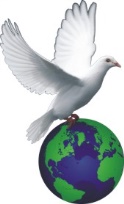 ACCMBible Study: Tuesday, February 11, 2020.		Topic: And God Said Part IIIINTRODUCTION: Two weeks ago, we discussed how we got the word of God and its authenticity. We also mentioned why the bible was written and said that Jesus is the Word made flesh.  We went further to discuss how to know the word of God. We said you need to study, fellowship with other believers, fall in love with the word etc. We concluded the study by saying you should be qualified to use the word of God and it should not be misused. For instance it should not be used to manipulate people or abused.  The word of God may not be useful to everyone if we do not mix it with faith. Heb 4:2.Discussion: Some functions of the word.For our re-birth and growth. Psalm 19:7a, James 1:18, 21b, I Peter 1:23, II Peter 1:4, Acts 20:32, II Tim 3:15-17, 1 Peter 2:2-3Knowledge of God’s word gives us special authority in prayer (John 15:7; 1 John 5:14-15).His will and ways are revealed through His word. Romans 12:2; Ephesians 4:21-24; Colossians 3:9-10, 2 Peter 1:4Other things which the word does for us.Gives us freedom. John 8:32 Rom 6:14, 18, 22; 8:2.Strengthens our faith, gives wisdom and strength Rom 10: 17, Psalm 19:7b, The word redeemed and redeems us Rom 1:16, The Word stabilizes us Eph 4:14The word is like a mirror, James 1:23-24, Heb. 4:12The word guides us: Psalm 119:11,103,105, Psalm 37:30-31, II Tim 2:16, Psalm 19:8, The word cleanses us John 15:3, Eph 5:25b-26, Psalm 119:9, The word as a weapon Eph 6:17, Jer 5: 14, 23: 29, Heb 4:12. Quick (Zaw)The word is truth: John 17:17. God’s word as an instrument for prayer. God’s words helps us to be united. Eph 4:13Brings success and prosperity Josh 1:8, Psalm 1:2-3, Helps to form a doctrine and reproof. II Tim 3:16-17CONCLUSION: Having knowledge of the word of God per se will not profit anyone if God is ostracized from it. It is the word of God and not the word. We must give the space to God for His word to function for us as it was designed by God to do. And if we are to do well in the enclave called the church, the word must be given its paramount place. The word of God is all encompassing. It motivates, it delivers, it causes us to prosper, it cleanses and prepares us for eternity.